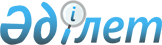 Об определении перечня должностей специалистов социального обеспечения, 
образования и культуры, которым установлено повышение к должностным 
окладам за работу в аульной (сельской) местности
					
			Утративший силу
			
			
		
					Постановление акимата Зыряновского района Восточно-Казахстанской области от 08 июля 2008 года N 410. Зарегистрировано Управлением юстиции Зыряновского района Департамента юстиции Восточно-Казахстанской области 17 августа 2008 года N 5-12-68. Утратило силу постановлением акимата Зыряновского района от 18 марта 2014 года N 2383

      Сноска. Утратило силу постановлением акимата Зыряновского района от 18.03.2014 N 2383.      Примечание РЦПИ.

      В тексте сохранена авторская орфография и пунктуация.

      В соответствии с пунктом 3 статьи 238 Трудового кодекса Республики Казахстан, пунктом 2 статьи 31 Закона Республики Казахстан «О местном государственном управлении в Республике Казахстан» акимат ПОСТАНОВЛЯЕТ:



      1. Определить перечень должностей специалистов социального обеспечения, образования и культуры, которым установлено повышение к должностным окладам за работу в аульной (сельской) местности (далее – Перечень) согласно приложениям 1, 2, 3.

      2. Представить Перечень на согласование в Зыряновский районный маслихат.

      3. Настоящее постановление вводится в действие по истечении 10 дней со дня официального опубликования и распространяется на отношения, возникшие с 1 января 2008 года.      Аким Зыряновского района                    А. Ракульцев

Приложение 1        

к постановлению       

акимата Зыряновского района

от 08 июля 2008 года № 410 Перечень

должностей специалистов социального обеспечения, которым

установлено повышение к должностным окладам за работу в аульной

(сельской) местности администратора бюджетных программ

аппаратов акимов поселка, сельского округа      1. Специалист по социальной работе, социальный работник по уходу.

       Начальника отдела занятости и

      социальных программ                      Р. Оспанова

Приложение 2       

к постановлению      

акимата Зыряновского района

от 08 июля 2008 года № 410 Перечень

должностей специалистов образования, которым установлено

повышение к должностным окладам за работу в аульной (сельской)

местности администратора бюджетных программ государственного

учреждения «Отдел образования Зыряновского района»      1. Руководитель и заместитель руководителя государственного учреждения и казенного предприятия, дошкольного государственного учреждения и казенного предприятия, заведующий, в том числе: библиотекой, интернатом, мастерской.

      2. Педагогические работники и приравненные к ним лица: учителя всех специальностей, старший воспитатель, воспитатель, мастер, старший вожатый, преподаватель, концертмейстер, художественный руководитель, музыкальный руководитель, инструктор, социальный педагог, педагог-организатор, педагог дополнительного образования, педагог-психолог.

      3. Специалисты (главные, старшие), в том числе: библиотекарь, вожатый, хореограф, медицинский работник.

      Сноска. Пункт 3 в редакции постановления акимата Зыряновского района от 05.12.2011 № 803 (вводится в действие через 10 дней после опубликования).

       Начальник отдела образования             С. Винивитин

Приложение 3      

к постановлению     

акимата Зыряновского района

от 08 июля 2008 года № 410 Перечень

должностей специалистов культуры, которым установлено повышение

к должностным окладам за работу в аульной (сельской) местности

администратора бюджетных программ государственного учреждения

«Отдел культуры и развития языков Зыряновского района»      1. Заведующие и директора сельских учреждений культуры.

      2. Специалисты культуры (главные, старшие), работающие в сельской местности, в том числе: библиотекарь, музыкальный руководитель, руководитель народного коллектива, руководитель народного ансамбля, руководитель самодеятельного коллектива, руководитель хора, руководитель студии, руководитель кружка, руководитель группы, хореограф, организатор досуга, концертмейстер, режиссер массовых мероприятий.

      3. Технические исполнители, в том числе звукооператор.

       Начальник отдела

      культуры и развития языков                  Р. Шульмина
					© 2012. РГП на ПХВ «Институт законодательства и правовой информации Республики Казахстан» Министерства юстиции Республики Казахстан
				